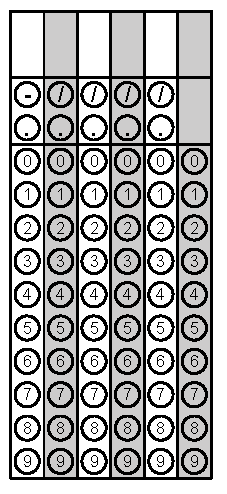 Problem 1Problem 2Gridded ResponseMondaySubtract:8 – (-7) Find 20% of 58.Problem 1TuesdayFind the LCM of 16 and 28.If you borrow 3 dollars for candy 5 days in a row, how much money do you owe? Write as an integer.Problem 2WednesdayIf you pay 4 dollars for lunch 3 days in a row and your mom gives you $9.75, how much money do you still need to pay for the lunches?SolveProblem 1ThursdaySolve.33 + 56 ÷ (11 - 3)What is the opposite of 9? What is the opposite of the opposite of 9? What is the opposite of the opposite of the opposite of 9?  Problem 1FridayDuring a 5-day period, the stock market went down every day. At the end of the period, the stock market index had changed -30 points. What was the average change in the index per day?A -2 pointsB -4 pointsC -6 pointsD -10 pointsEvaluate the following expression:Problem 2